貨品編號規格(T:厚度,W:展開寬)圖片S-12-4-O1.2T*65W*104L*孔4.5mm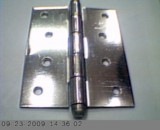 S-05-1-O0.5T*17W*25L*孔2.8mm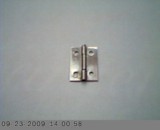 S-05-15-O0.5T*26W*37L*孔3.5mm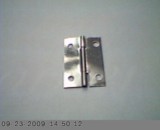 S-12-2-O 1.2T*35W*53.5L*孔3.4mm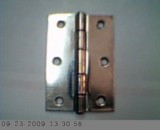 S-12-3-O 1.2T*47W*80L*孔4mm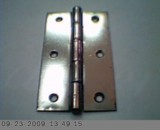 S-12-4-O 1.2T*65W*104L*孔4.5mm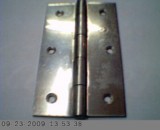 貨品編號規格(T:厚度,W:展開寬)圖片S-12-25-O 1.2T*42W*66L*孔4mm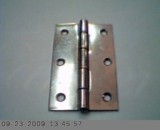 SS-1-15 1T*36W*62L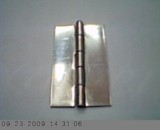 SS-2-2-O6T*50W*50L*孔6.3mm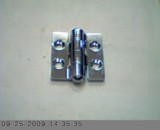 SS-2-3-O2T*41W*73L*孔4.5mm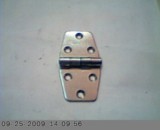 SS-2-252T*51W*67L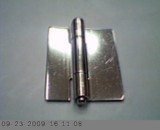 SS-2-25-O2T*51W*67L*孔8mm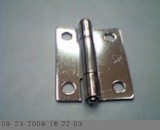 貨品編號規格(T:厚度,W:展開寬)圖片SS-3-4-O3T*60W*90L*孔6mm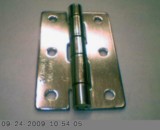 SS-12-21.2T*36W*48L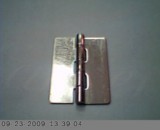 SS-14-1-O1.4T*32W*28L*孔3.3mm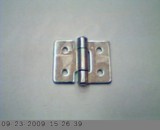 SS-15-21.5T*35W*50L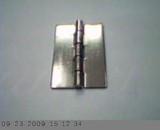 SS-15-2-O1.5T*35W*50L*孔4.3mm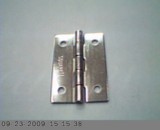 SS-A-3-353T*50W*85L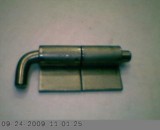 貨品編號規格(T:厚度,W:展開寬)圖片SS-SO-25-22.5T*72W*55L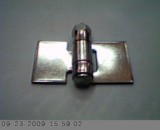 SS-SO-25-42.5T*78W*100L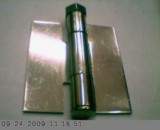 SS-SO-25-55-O2.5T*55W*137L*孔11mm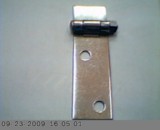 SS-T-2-22T*44W*52L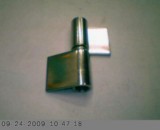 SS-T-2-32T*53W*76L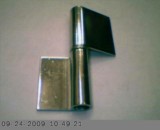 SS-T-2-42.5T*53W*98L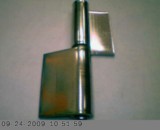 貨品編號規格(T:厚度,W:展開寬)圖片SS-T-2-25-O2T*41W*62L*孔5mm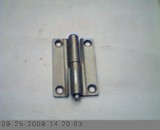 SS-T-2-452T*47W*115L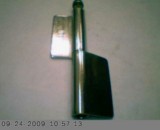 SS-T-3-53T*102W*130L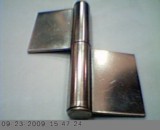 SS-T-3-5-O3T*102W*130L*孔6mm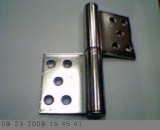 SS-T-3-453T*84W*118L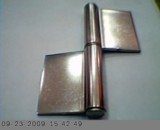 SS-T-3-45-O3T*84W*118L*孔5.5mm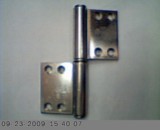 貨品編號規格(T:厚度,W:展開寬)圖片SS-T-4-6-O4T*102W*158L*孔6mm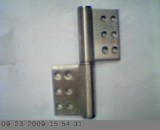 SS-T-15-251.5T*36W*67L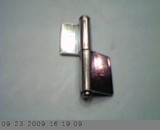 X-2-252T*52W*62L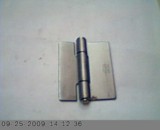 X-2-25-O2T*52W*62L*孔8mm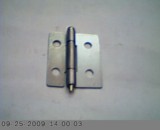 X-05-150.5T*26W*35L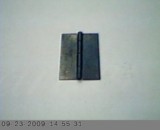 X-08-15-O0.8T*26W*38L*孔3.5mm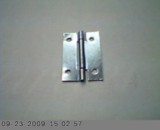 貨品編號規格(T:厚度,W:展開寬)圖片X-14-15-O1.4T*32W*38L*孔4mm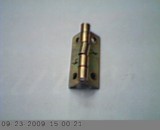 X-15-2-O1.5T*41W*53L*孔4mm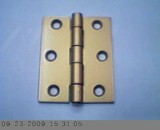 X-18-4-O1.8T*73W*103L*孔5mm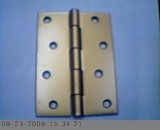 X-SO-25-55-O2.5T*55W*135L*孔10mm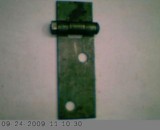 X-T-12-151.2T*36W*38L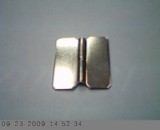 X-T-16-21.6T*20W*43L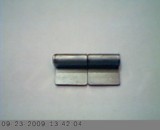 貨品編號規格(T:厚度,W:展開寬)圖片X-T-25-22.5T*45W*60L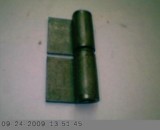 